Římskokatolická farnost – děkanství Chlumec nad Cidlinou vás zvou na: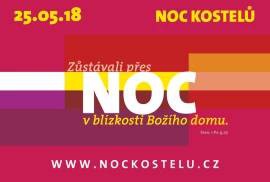 L U Č I C E   Program:   17:00 – 20:00 – prohlídka zvonice a kostela   19:00 – 20:00 - hudební vystoupení v kostele (Kristýna Krátká, Pavel Smíšovský, manželé Dvořáčkovi)  17:00 – 19:00 – možnost prohlídky Lučického mlýna – obchod se starožitnostmi                                                        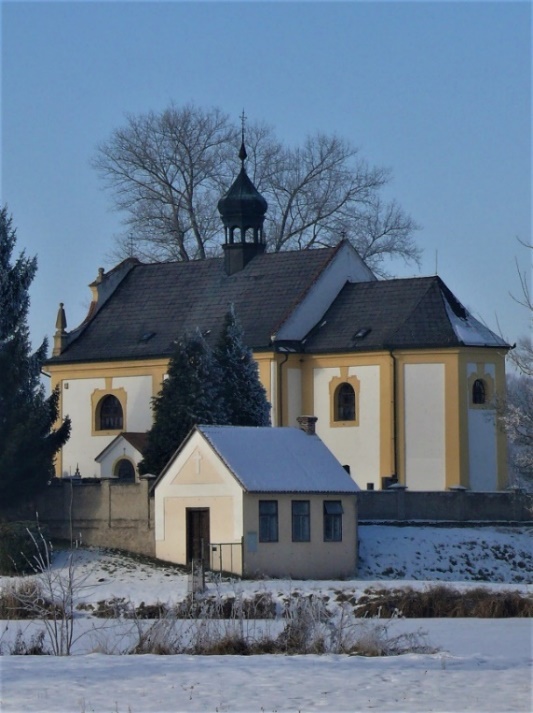 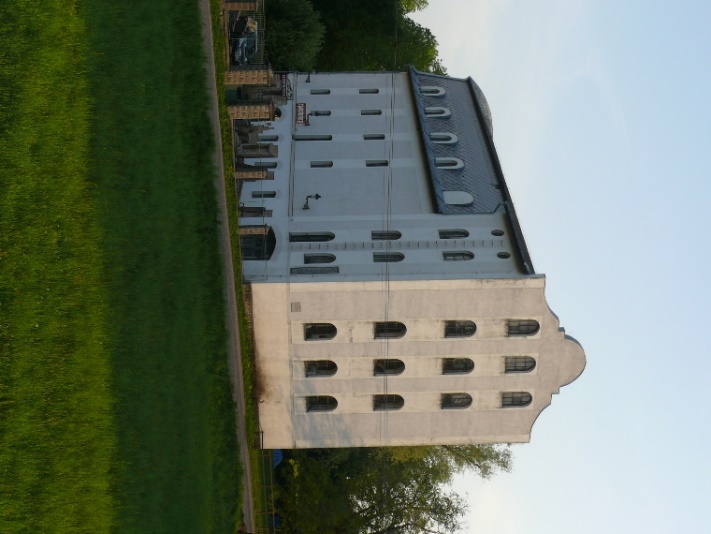                  Kostel sv. Benedikta v Lučicích                                                   Lučický mlýn                               